مکانیک سیالات I -  تمرین سری اول  (اضافه)سیالی با ویسکوزیته  و ضخامت h  به آرامی و با سرعت ثابت روی سطح شیبدار جریان دارد. اصطکاک هوا با سیال ناچیز است. با انتخاب یک المان سیال در جهت حرکت و اعمال قانون دوم نیوتون، توزیع تنش برشی و پروفیل سرعت  را بدست آورید (عرض جریان w می باشد). U سرعت ماکزیمم روی سطح است.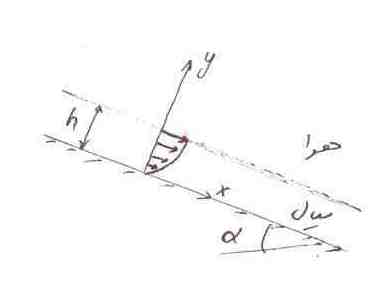 